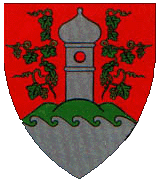 Alsóörsi Közös Önkormányzati Hivatal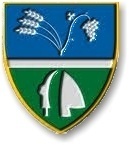 8226 Alsóörs, Endrődi S. u. 49.Tel., fax : (87)447-192E-mail: hivatal@alsoors.huKRID: 706187753Név: ……………………………………………………………………………………………………………Levelezési cím: …………………………………………………………………………………………..….Székhelye: ……………………………………………………………………………………………………Telefonszám: ………………………………………………………………………………………..……...A kereskedő cégjegyzék száma, az egyéni vállalkozó nyilvántartási száma, illetve a kistermelő regisztrációs száma: …………………………….………………………………….……...A kereskedő statisztikai száma: …………………………………………………………………….….A kereskedő adószáma: ……………………………………………………………………………….…Bejelentem, hogy a ………………………………………….…………… nyilvántartási számú működési engedéllyel/bejelentés alapján üzemeltetett Alsóörs, ………………………………………………………… szám alatti, …………………………………………………………….………..………….. elnevezésű üzlet működését/kereskedelmi tevékenységét …………… év …………………….…… hó …………. napján megszüntettem.Csatolom a Működési engedély/Igazolás eredeti példányát.Bejelentés kelte: 20…..… év ………………… hónap ….... nap																																……………………….…………...							           Cégszerű aláírásKERESKEDELMI TEVÉKENYSÉG MEGSZŰNTETÉSE210/2009. (IX.29) Korm. rendelet alapjánILLETÉKMENTESA hatóság érkeztető- és iktatóbélyegzőjének helyeILLETÉKMENTES